$65,000MILLER - SMITH5311 4TH AVE SELBY MILW LAND CO’S 1ST ADDN N 2’ LOT 11 & ALL OF 12 BLOCK 24RECORD #4333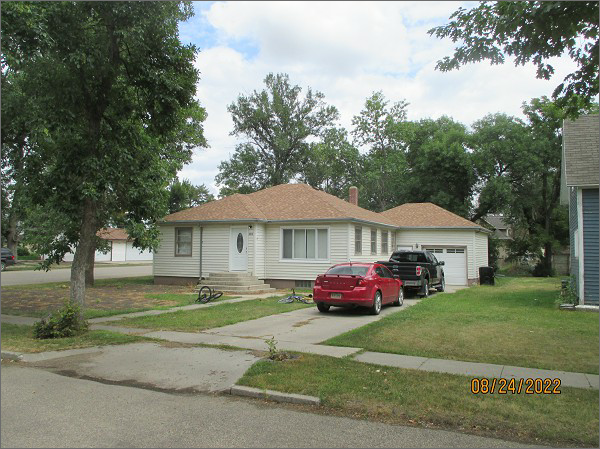 LOT SIZE: 52’ X 140’YEAR BUILT: 1952                                    TYPE: SINGLE FAMILY QUALITY: FAIRCONDITION: AVEAGEGROUND FLOOR AREA: 1254 SQFTBASEMENT: 1088 SQFTBEDROOMS: 2. BATHS: 2FIXTURES: 7GARAGE- ATTACHED: 280 SQFT                                             SOLD ON 6/13/22 FOR $65,000ASSESSED IN 2022 AT $74,200ASSESSED IN 2017 AT $87,810